1. Приобретение и установка детской площадки в с.Могоенок, ул.Заречная, д.5, д.36, ул.Колхозная, д.8, д. Малый Кутулик, ул.Школьная, д.16Объем финансирования:Всего, 396 000,00 тыс. рублейВ т.ч. из местного бюджета 7 976,21 тыс. рублейПодрядчик - ИП Захаров В.А., ИП Захарова М.А.Срок реализации - 30 декабря 2020Фотографии после: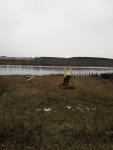 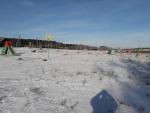 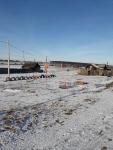 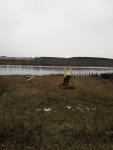 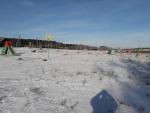 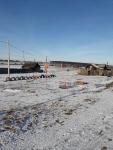 2. Устройство освещения автомобильной дороги в д.Тютрина, ул.Новая, д.Берестенникова, ул.ЦентральнаяОбъем финансирования:Всего, 125 300,00 тыс. рублейВ т.ч. из местного бюджета 2 523, 79 тыс. рублейПодрядчик - ООО "Кутуликская электросетевая компания"Срок реализации - 30 декабря 2020Фотографии после: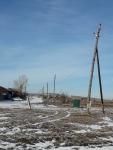 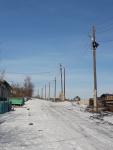 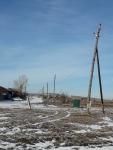 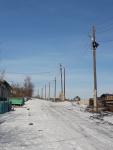 